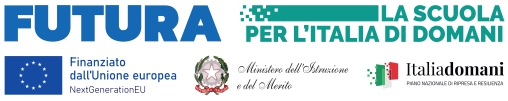 Al Dirigente scolastico dell’IC Lazzaro SpallanzaniAvviso di selezione interna e in subordine in collaborazione plurima per il reclutamento di 1 esperto e 1 tutor per la realizzazione dell’attività Linea di intervento A: “Percorsi di orientamento e formazione per il potenziamento delle competenze STEM, digitali e di innovazione, finalizzate alla promozione di pari opportunità di genere", progetto ‘Tinkering’ scuola primaria, Titolo del Progetto Il Lazzaro tra STEM e MultilinguismoDICHIARAZIONE DI INESISTENZA DI CAUSA DI INCOMPATIBILITÀ E DI CONFLITTO DI INTERESSI(Soggetti Incaricati)(resa nelle forme di cui agli artt. 46 e 47 del d.P.R. n. 445 del 28 dicembre 2000)Il/La	sottoscritto/a	 					nato/a	a 					il 				residente a 						 Provincia  	Via/Piazza	n.  	Codice Fiscale	,in qualità di  	in relazione all’incarico avente ad oggetto:docente esperto a.s. 2023-2024tutor a.s. 2023-2024consapevole che la falsità in atti e le dichiarazioni mendaci sono punite ai sensi del codice penale e delle leggi speciali in materia e che, laddove dovesse emergere la non veridicità di quanto qui dichiarato, si avrà la decadenza dai benefici eventualmente ottenuti ai sensi dell’art. 75 del d.P.R. n. 445 del 28 dicembre 2000 e l’applicazione di ogni altra sanzione prevista dalla legge, nella predetta qualità, ai sensi e per gli effetti di cui agli artt. 46 e 47 del d.P.R. n. 445 del 28 dicembre 2000,DICHIARAdi non trovarsi in situazione di incompatibilità, ai sensi di quanto previsto dal d.lgs. n. 39/2013 e dall’art. 53, del d.lgs. n. 165/2001  ovvero, nel caso in cui sussistano situazioni di incompatibilità, che le stesse sono le seguenti:_______________________________________________________________________________________;di non trovarsi in situazioni di conflitto di interessi, anche potenziale, ai sensi dell’art. 53, comma 14, del d.lgs. n. 165/2001, che possano interferire con l’esercizio dell’incarico;che l’esercizio dell’incarico non coinvolge interessi propri o interessi di parenti, affini entro il secondo grado, del coniuge o di conviventi, oppure di persone con le quali abbia rapporti di frequentazione abituale, né interessi di soggetti od organizzazioni con cui egli o il coniuge abbia causa pendente o grave inimicizia o rapporti di credito o debito significativi o interessi di soggetti od organizzazioni di cui sia tutore, curatore, procuratore o agente, titolare effettivo, ovvero di enti, associazioni anche non riconosciute, comitati, società o stabilimenti di cui sia amministratore o gerente o dirigente;di aver preso piena cognizione del D.M. 26 aprile 2022, n. 105, recante il Codice di Comportamento dei dipendenti del Ministero dell’istruzione e del merito;di impegnarsi a comunicare tempestivamente all’Istituzione scolastica conferente eventuali variazioni che dovessero intervenire nel corso dello svolgimento dell’incarico;di impegnarsi altresì a comunicare all’Istituzione scolastica qualsiasi altra circostanza sopravvenuta di carattere ostativo rispetto all’espletamento dell’incarico;di essere stato informato/a, ai sensi dell’art. 13 del Regolamento (UE) 2016/679 del Parlamento europeo e del Consiglio del 27 aprile 2016 e del decreto legislativo 30 giugno 2003, n. 196, circa il trattamento dei dati personali raccolti e, in particolare, che tali dati saranno trattati, anche con strumenti informatici, esclusivamente per le finalità per le quali le presenti dichiarazioni vengono rese e fornisce il relativo consenso.Data	IL DICHIARANTE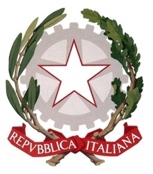 ISTITUTO COMPRENSIVO “LAZZARO SPALLANZANI”Viale della Rocca 8 - Scandiano (RE)Tel/fax: 0522-857593       Sito: www.icspallanzani.edu.itEmail:reic85400a@istruzione.itPec: reic85400a@pec.istruzione.itCodice Fiscale: 91161280358 - Codice Univoco: UFZKCE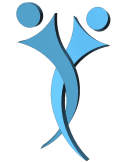 PIANO NAZIONALE DI RIPRESA E RESILIENZA MISSIONE 4: ISTRUZIONE E RICERCA Componente 1 – Potenziamento dell’offerta dei servizi di istruzione: dagli asili nido alle Università - Investimento 3.1: Nuove competenze e nuovi linguaggi Azioni di potenziamento delle competenze STEM e multilinguistiche (D.M.65/2023) finanziato dall’Unione Europea – Next Generation EUPIANO NAZIONALE DI RIPRESA E RESILIENZA MISSIONE 4: ISTRUZIONE E RICERCA Componente 1 – Potenziamento dell’offerta dei servizi di istruzione: dagli asili nido alle Università - Investimento 3.1: Nuove competenze e nuovi linguaggi Azioni di potenziamento delle competenze STEM e multilinguistiche (D.M.65/2023) finanziato dall’Unione Europea – Next Generation EUPIANO NAZIONALE DI RIPRESA E RESILIENZA MISSIONE 4: ISTRUZIONE E RICERCA Componente 1 – Potenziamento dell’offerta dei servizi di istruzione: dagli asili nido alle Università - Investimento 3.1: Nuove competenze e nuovi linguaggi Azioni di potenziamento delle competenze STEM e multilinguistiche (D.M.65/2023) finanziato dall’Unione Europea – Next Generation EUPIANO NAZIONALE DI RIPRESA E RESILIENZA MISSIONE 4: ISTRUZIONE E RICERCA Componente 1 – Potenziamento dell’offerta dei servizi di istruzione: dagli asili nido alle Università - Investimento 3.1: Nuove competenze e nuovi linguaggi Azioni di potenziamento delle competenze STEM e multilinguistiche (D.M.65/2023) finanziato dall’Unione Europea – Next Generation EUPIANO NAZIONALE DI RIPRESA E RESILIENZA MISSIONE 4: ISTRUZIONE E RICERCA Componente 1 – Potenziamento dell’offerta dei servizi di istruzione: dagli asili nido alle Università - Investimento 3.1: Nuove competenze e nuovi linguaggi Azioni di potenziamento delle competenze STEM e multilinguistiche (D.M.65/2023) finanziato dall’Unione Europea – Next Generation EUPIANO NAZIONALE DI RIPRESA E RESILIENZA MISSIONE 4: ISTRUZIONE E RICERCA Componente 1 – Potenziamento dell’offerta dei servizi di istruzione: dagli asili nido alle Università - Investimento 3.1: Nuove competenze e nuovi linguaggi Azioni di potenziamento delle competenze STEM e multilinguistiche (D.M.65/2023) finanziato dall’Unione Europea – Next Generation EUMissione ComponenteCodice AvvisoTitolo Avviso DecretoCodice progettoImporto assegnatoCUPCompetenze STEM eM4C1M4C1I3.1-2023-1143multilinguistichenelle scuole statali (D.M. 65/2023)M4C1I3.1-2023-1143- P-38210€ 97.639,27   G64D23007040006Linea investimentoM4C1I3.1 – Nuove competenze e nuovi linguaggi. Azioni di potenziamento delle competenze STEM e multilinguistiche (D.M. 65/2023)M4C1I3.1 – Nuove competenze e nuovi linguaggi. Azioni di potenziamento delle competenze STEM e multilinguistiche (D.M. 65/2023)M4C1I3.1 – Nuove competenze e nuovi linguaggi. Azioni di potenziamento delle competenze STEM e multilinguistiche (D.M. 65/2023)M4C1I3.1 – Nuove competenze e nuovi linguaggi. Azioni di potenziamento delle competenze STEM e multilinguistiche (D.M. 65/2023)M4C1I3.1 – Nuove competenze e nuovi linguaggi. Azioni di potenziamento delle competenze STEM e multilinguistiche (D.M. 65/2023)Accordo di concessioneAccordo di concessione: REIC85400A - M4C1I3.1-2023-1143-P-38210 -prot. n. 0032496 del 28/02/2024 (assunto agli atti con prot. n. 0002720 del 29/02/2024Accordo di concessione: REIC85400A - M4C1I3.1-2023-1143-P-38210 -prot. n. 0032496 del 28/02/2024 (assunto agli atti con prot. n. 0002720 del 29/02/2024Accordo di concessione: REIC85400A - M4C1I3.1-2023-1143-P-38210 -prot. n. 0032496 del 28/02/2024 (assunto agli atti con prot. n. 0002720 del 29/02/2024Accordo di concessione: REIC85400A - M4C1I3.1-2023-1143-P-38210 -prot. n. 0032496 del 28/02/2024 (assunto agli atti con prot. n. 0002720 del 29/02/2024Accordo di concessione: REIC85400A - M4C1I3.1-2023-1143-P-38210 -prot. n. 0032496 del 28/02/2024 (assunto agli atti con prot. n. 0002720 del 29/02/2024Titolo ProgettoIl Lazzaro tra STEM e multilinguismoIl Lazzaro tra STEM e multilinguismoIl Lazzaro tra STEM e multilinguismoIl Lazzaro tra STEM e multilinguismoIl Lazzaro tra STEM e multilinguismo